COMPANY NAME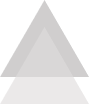 Company DescriptionDate:Receipt #DESCRIPTIONQUANTITYPRICETOTALSubtotalTaxTotal PaidPAID BYPAYMENT METHOD[Company Name][  ] Cash[Address][  ] Credit Card[City, State, Zip Code][  ] Check Number[Phone]